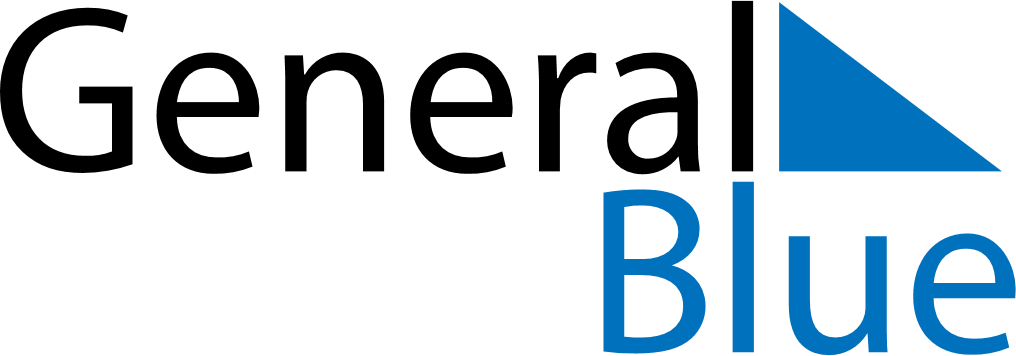 December 2024December 2024December 2024December 2024December 2024December 2024Pernik, BulgariaPernik, BulgariaPernik, BulgariaPernik, BulgariaPernik, BulgariaPernik, BulgariaSunday Monday Tuesday Wednesday Thursday Friday Saturday 1 2 3 4 5 6 7 Sunrise: 7:38 AM Sunset: 4:55 PM Daylight: 9 hours and 17 minutes. Sunrise: 7:39 AM Sunset: 4:55 PM Daylight: 9 hours and 16 minutes. Sunrise: 7:40 AM Sunset: 4:55 PM Daylight: 9 hours and 14 minutes. Sunrise: 7:41 AM Sunset: 4:54 PM Daylight: 9 hours and 13 minutes. Sunrise: 7:42 AM Sunset: 4:54 PM Daylight: 9 hours and 12 minutes. Sunrise: 7:43 AM Sunset: 4:54 PM Daylight: 9 hours and 11 minutes. Sunrise: 7:44 AM Sunset: 4:54 PM Daylight: 9 hours and 10 minutes. 8 9 10 11 12 13 14 Sunrise: 7:45 AM Sunset: 4:54 PM Daylight: 9 hours and 9 minutes. Sunrise: 7:46 AM Sunset: 4:54 PM Daylight: 9 hours and 8 minutes. Sunrise: 7:46 AM Sunset: 4:54 PM Daylight: 9 hours and 7 minutes. Sunrise: 7:47 AM Sunset: 4:54 PM Daylight: 9 hours and 6 minutes. Sunrise: 7:48 AM Sunset: 4:54 PM Daylight: 9 hours and 5 minutes. Sunrise: 7:49 AM Sunset: 4:54 PM Daylight: 9 hours and 5 minutes. Sunrise: 7:50 AM Sunset: 4:54 PM Daylight: 9 hours and 4 minutes. 15 16 17 18 19 20 21 Sunrise: 7:50 AM Sunset: 4:55 PM Daylight: 9 hours and 4 minutes. Sunrise: 7:51 AM Sunset: 4:55 PM Daylight: 9 hours and 3 minutes. Sunrise: 7:52 AM Sunset: 4:55 PM Daylight: 9 hours and 3 minutes. Sunrise: 7:52 AM Sunset: 4:56 PM Daylight: 9 hours and 3 minutes. Sunrise: 7:53 AM Sunset: 4:56 PM Daylight: 9 hours and 2 minutes. Sunrise: 7:54 AM Sunset: 4:56 PM Daylight: 9 hours and 2 minutes. Sunrise: 7:54 AM Sunset: 4:57 PM Daylight: 9 hours and 2 minutes. 22 23 24 25 26 27 28 Sunrise: 7:55 AM Sunset: 4:57 PM Daylight: 9 hours and 2 minutes. Sunrise: 7:55 AM Sunset: 4:58 PM Daylight: 9 hours and 2 minutes. Sunrise: 7:55 AM Sunset: 4:58 PM Daylight: 9 hours and 3 minutes. Sunrise: 7:56 AM Sunset: 4:59 PM Daylight: 9 hours and 3 minutes. Sunrise: 7:56 AM Sunset: 5:00 PM Daylight: 9 hours and 3 minutes. Sunrise: 7:56 AM Sunset: 5:00 PM Daylight: 9 hours and 3 minutes. Sunrise: 7:57 AM Sunset: 5:01 PM Daylight: 9 hours and 4 minutes. 29 30 31 Sunrise: 7:57 AM Sunset: 5:02 PM Daylight: 9 hours and 4 minutes. Sunrise: 7:57 AM Sunset: 5:03 PM Daylight: 9 hours and 5 minutes. Sunrise: 7:57 AM Sunset: 5:03 PM Daylight: 9 hours and 6 minutes. 